Συνδιοργάνωση: ΕΠ.Ε.Σ   2ου Πειραματικού ΓΕΛ ΘεσσαλονίκηςΔρ Ιωάννα Βορβή, Σύμβουλος Φιλολόγων – Υπεύθυνος Παιδαγωγικής Ευθύνης  2ου Πειραματικού ΓΕΛ ΘεσσαλονίκηςΔρ Αναστασία Μπιτσάνη, Διευθύντρια 2ου Πειραματικού ΓΕΛ ΘεσσαλονίκηςΣύλλογος Διδασκόντων 2ου Πειραματικού ΓΕΛ ΘεσσαλονίκηςΣύλλογος Γονέων και Κηδεμόνων 2ου Πειραματικού ΓΕΛ Θεσσαλονίκης2o ΠΕΙΡΑΜΑΤΙΚΟ ΓΕΝΙΚΟ ΛΥΚΕΙΟ ΘΕΣΣΑΛΟΝΙΚΗΣΗΜΕΡΙΔΑ«Δημιουργικότητα και Καινοτομία στο 2ο Πειραματικό ΓΕΛ Θεσσαλονίκης.  Διάχυση καλών πρακτικών»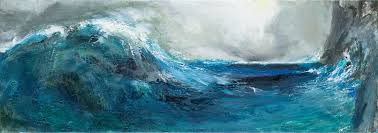                   ΠΑΡΑΣΚΕΥΗ 25/05/18      10.00 – 13.30                          ΠΡΟΓΡΑΜΜΑ ΗΜΕΡΙΔΑΣ2ου ΠΕΙΡΑΜΑΤΙΚΟΥ ΓΕΛ ΘΕΣΣΑΛΟΝΙΚΗΣ«Δημιουργικότητα και Καινοτομία στο 2ο Πειραματικό ΓΕΛ Θεσσαλονίκης.  Διάχυση καλών πρακτικών»ΠΑΡΑΣΚΕΥΗ 25/05/18      10.00 – 13.30Πρόεδρος:  Δρ Ι. Βορβή, Φιλόλογος, Σύμβουλος Φιλολόγων – Σύμβουλος Γενικής Παιδαγωγικής Ευθύνης 2ου Πειραματικού ΓΕΛΕΙΣΗΓΗΣΕΙΣ● 10.00 -10.20  Γαβριηλίδου Βαΐα, Χημικός – Χριστοφορίδου Ευτέρπη, Βιολόγος: «ΘΕΑΤΡΟ ΚΑΙ ΕΠΙΣΤΗΜΗ: Rosalind Franklin, η άγνωστη ηρωίδα του DNA»●10.20-10.40 Πλιάκα Αγνή, Οικονομολόγος – Βαφειάδου Τατιάνα, Φιλόλογος – Μπιτσάνη Αναστασία, Φιλόλογος: «Μυθιστορίες – Ιστορίες του τόπου μου: «Οι Μαγεμένες της Θεσσαλονίκης»»●10.40 – 11. 00 : Βαφειάδου Τ., Μελισσίδης Ν.,  Μπιτσάνη Α.,  Μερκενίδου Ε., Φιλόλογοι:Εσωτερικό Πρόγραμμα σχολείου «Ένας Συγγραφέας – Ένας Τόπος: 7ος Χρόνος»●11.00 -11.20  Μερκενίδου Ε., Βαφειάδου Τατιάνα, Μελισσίδης Ν., Μπιτσάνη Α., Φιλόλογοι:  «Aναπλάθοντας ρόλους και ψυχές: Η Στρίγγλα που έγινε Αρνάκι του Ουίλλιαμ Σαίξπηρ»● 11.20 – 11.40 Αρβανιτίδης Αθανάσιος, Μαθηματικός – Κωφού Ιφιγένεια, Αγγλικής Φιλολογίας: «Μυθιστορίες – Ιστορίες του τόπου μου: «Αντικείμενα από τη ζωή των Εβραίων της Θεσσαλονίκης»● 11.40 – 12. 00 : Μελισσίδης Ν.,  Μπιτσάνη Α.,  Μερκενίδου Ε., Βαφειάδου Τ., Φιλόλογοι: «3ος Διαγωνισμός Δημιουργικής Γραφής–3ος Μαραθώνιος Ανάγνωσης: Προκλήσεις και Προοπτικές»●12.00-12.20: Τόδα Ελένη, Φυσικός-Αρβανιτίδης Αθ., Μαθηματικός: «Το Πείραμα του Ερατοσθένη για τη μέτρηση της ακτίνας της Γης στη Β΄ Λυκείου την Άνοιξη του 2018»●12.20 -12.40  Δρ Ι. Βορβή, Φιλόλογος, Σύμβουλος Φιλολόγων – Σύμβουλος Γενικής Παιδαγωγικής Ευθύνης 2ου Πειραματικού ΓΕΛ: «Δημιουργικότητα και Καινοτομία στο Πειραματικό Σχολείο»●12.40  -13.30 Συζήτηση